Ausschreibungstext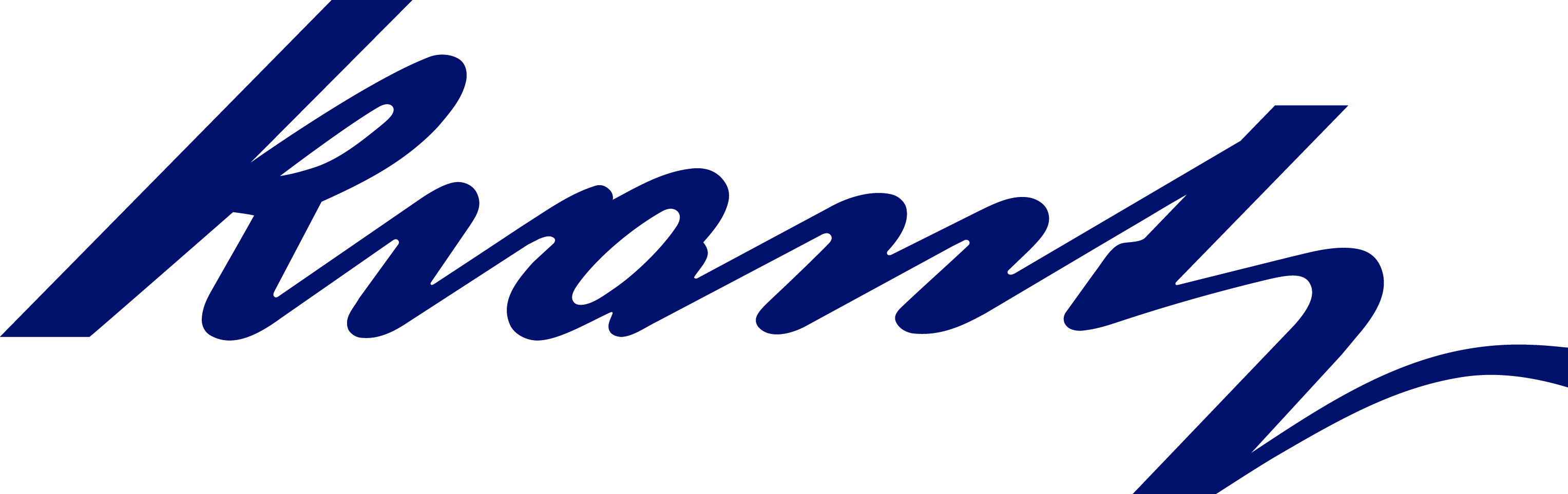 Druckstoßklappe, Typ RK-F10Zum Schutz von Räumen, Einrichtungen und Luftleitungen vor DruckwellenDie Auslegungsdruckwelle erreicht in etwa 100 Millisekunden einen Druck von ca. 0,45 bar und ihre Dauer beträgt ca. 1 SekundeDruckstoßklappe in stabiler Ausführung, ausgelegt für Druckwellen bis 0,5 bar. Die Funktionsfähigkeit bleibt nach einer Druckwelle unvermindert erhaltenFunktionDer gewünschte Schließdruck kann an einem Federzug eingestellt werden. Die Vorspannung des Federzugs ist so zu wählen, dass die Lamellen im Normalbetrieb als auch bei hohen Winddrücken bzw. Kanaldruckschwankungen stets offen sindIm Normalbetrieb ist die Druckstoßklappe offen. Im geöffneten Zustand entspricht die Druckstoßklappe hinsichtlich Aussehen und Funktion einer RegenschutzeinrichtungBei Auftreten einer Druckwelle schließt die Druckstoßklappe schlagartig. Bei Druckabfall springen die Lamellen automatisch in die Stellung „auf“ zurückDie Druckstoßklappe benötigt keine HilfsenergieAusführungKlappengehäuse mit beidseitigen VerbindungsrahmenEingebaute, schrägstehende Lamellen mit Achsen und LagernBeidseitige Klappengestänge mit FederspannvorrichtungGehäuse, Lamellen und Klappengestänge aus Edelstahl 1.4571Technische Änderungen vorbehaltenTechnische DatenFabrikat: Krantz Typ: RK-F10Druckwelle: 0,45 barZul. Betriebstemperatur: 100 °CAbmessungen B/H: siehe TabelleTechnische Änderungen vorbehalten.Krantz GmbHUersfeld 24, 52072 Aachen, DeutschlandTel.: +49 241 434-1Fax: +49 241 434-500info.filter@krantz.de | www.krantz.de